11-534 Hino Profia SH 4x2 седельный тягач с высокой крышей, мест 2, нагрузка на ССУ 10.1 тн, снаряжённый вес 6.5 тн, полный вес 16.71 тн, Hino A09C(AT-VIII) 360 лс, Япония 2018 г.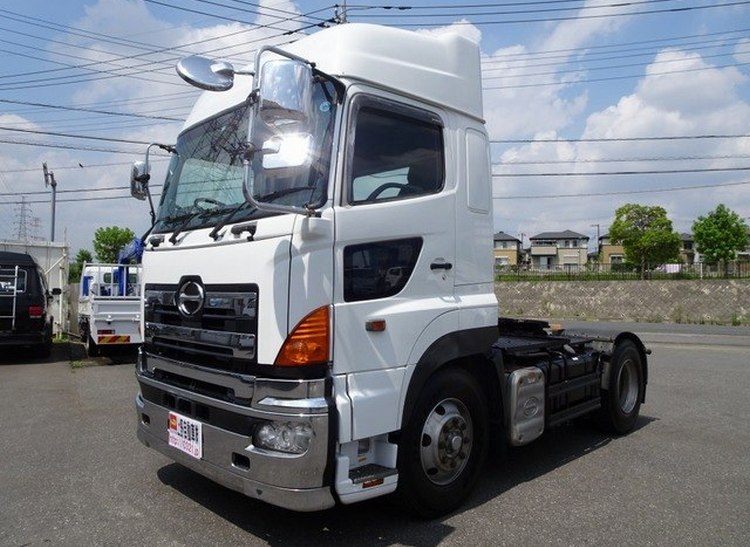 Автомобили Hino Profia Японская компания-производитель HINO Motors является лидером по производству грузовых автомобилей в своей стране. За долгую историю существования (с 1910 г) компания завоевала доверие потребителей и вышла на мировой рынок. В основе концепции марки  - создание грузовиков, максимально удовлетворяющих потребностям клиентов, а также оснащение автомобилей экономичными дизельными двигателями, которые оказывают минимальное загрязняющее действие на окружающую среду. Учитывая, что процесс производства транспортных средств происходит в тесной связи с последними технологическими разработками, выпускаемая продукция отличается надежностью и высоким качеством.  На сегодняшний день HINO включает в себя 8 заводов и является структурным подразделением крупнейшего мирового концерна Toyota. Экспорт грузовиков налажен более, чем в 170 стран мира, в том числе в Азию, США, Канаду.Модельный ряд и основные характеристики автомобилей Hino Profia Серия Hino Profia, представленная шасси, тягачами, самосвалами, грузовиками с различными надстройками, относится к категории крупнотоннажных автомобилей. Одиночные грузовики различаются своими техническими характеристиками. Например, версия FH имеет колесную формулу 4х2, версии FN, FP, FR и GN – 6х2, версии FQ и FS – 6х4, а FW – 8х4. Грузоподъемность автомобилей Hino Profia варьирует от 8,8 до 16,2 тонн, а полная масса составляет 15,6 – 25 тонн. Грузовики Hino Profia с универсальной рамой позволяет установить на нее один из многочисленных вариантов надстройки, в зависимости от задач вашего бизнеса. Изотермический или рефрижераторный фургон, эвакуатор, цистерна, конейнеровоз, кран-манипулятор, автобетоносмеситель, лесовоз и пр. – вот лишь неполный список вариантов надстройки. В 2010 году компания Hino провела модернизацию тяжелых грузовых автомобилей серии Profia Tractor, благодаря чему под капотом грузовиков появились новые оптимизированные варианты моторов с улучшенными экологическими характеристиками и более экономичным потреблением топлива. Вообще, до 2010 года грузовики серии Profia комплектовались шестицилиндровыми дизельными двигателями (объемом 10,5 и 12,9 литров) мощностью 300 – 410 л.с. На седельных тягачах были установлены более мощные двигатели – 350 – 520 л.с. Что касается коробок передач, то грузовые автомобили Hino Profia,выпущенные до 2010 года, оснащены 6- или 7-ступенчатыми механическими КПП. Седельные тягачи Hino, произведенные в тот же период, имеют 7- или 16-ступенчатыми механические или 12- или 16-ступенчатыми автоматические КПП. В обновленных моделях автомобилей в качестве трансмиссий используются два варианта – автоматическая Pro Shift 12 и Pro Shift 16.Модернизированные грузовики Hino Profia В конце 2011 года коммерческие автомобилей Hino Profia коснулась очередная модернизация. Поскольку в 2015 году в Японии начинает действовать закон, определяющий новые требования по расходу топлива, все установленные в автомобилях двигателя должны соответствовать принятым стандартам. В связи с этим модернизированная версия машин комплектуется новым 8,8-литровым более экономичным двигателем, а расход топлива теперь не будет превышать 24 л / 100 км. При этом новый двигатель стал мощнее – 360 л.с. вместо 350 л.с. Производитель постарался обеспечить максимальную безопасность водителя на дороге и установил в грузовики систему курсовой устойчивости и систему превентивной безопасности. Также машины комплектуются тормозной системой EBS. Цветной ЖК-дисплей, установленный в салоне, дает водителю возможность получить необходимую информацию, а в качестве дополнительной опции можно установить монитор с системой навигации и камерами для ориентации в ограниченном пространстве. Если говорить о стоимости грузовых автомобилей серии Hino Profia, то в зависимости от варианта надстройки и от величины пробега, б/у модели можно приобрести, начиная от 1,3 млн. рублей. На стоимость новых автомобилей также влияет комплектация и вариант надстройки, цены начинаются от 4 млн рублей и выше.Технические характеристики спецтехники (тягач) PROFIA 2018SH Semi-tractor, Short CabSH Semi-tractor, Rear Air-SuspensionSS Semi-tractor, Heavy LoaderФото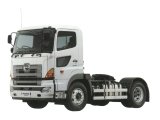 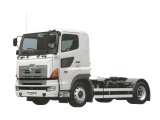 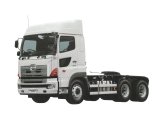 Тип транспортного средстваTractor Truck (Тягач)Tractor Truck (Тягач)Tractor Truck (Тягач)Модель кузоваQPG-SH1ADDGQKG-SH1EGDGQDG-SS1EKDAДвигательДвигательДвигательДвигательМодель двигателяA09C(AT-VIII)E13C(ET-XV)E13C(ET-IX)Тип топливаДизельДизельДизельЦилиндры, тип / количествоL / 6L / 6L / 6Тип ГБЦOHCOHCOHCОбъём ДВС, см388661291312913Степень сжатия17.0017.0017.00Мощность, л.с/об. мин360 / 1800360 / 1700520 / 1800Мощность, кВт/об. мин265 / 1800265 / 1700382 / 1800Крут. момент, кг×м /об. мин160 / 1100195 / 1100220 / 1100Крут. момент, Нм/ об. мин1569 / 11001912 / 11002157 / 1100Размеры и весРазмеры и весРазмеры и весРазмеры и весДлина × ширина × высота, мм5520 × 2490 × 30006120 × 2490 × 29256870 × 2490 × 3475Колёсная база, мм318037804530Колея, мм (Перед / зад)2050 / 18402055 / 18402050 / 1820Высота посадки, мм124011251395Радиус заноса прицепа
(передний / задний), мм1830 / 18402920 / 13802770 / 1900Снаряжённая масса, кг650069109650Кол-во посадочных мест222Макс. грузоподъёмность, кг10100770017700Полная масса, кг167101472027460Минимальный радиус разворота, м5.306.106.60Расход топливаРасход топливаРасход топливаРасход топливаРасход топлива при повышенной
нагрузке, л/100км30.8031.2051.00Расход топлива, режим JC08, л/100км0.000.000.00Трансмиссия9MT(OD)7MT16AMT(Pro Shift 16)Привод4х24х26х4Тормозная система, передняя / задняябарабанные, пневматические / барабанные, пневматическиебарабанные, пневматические / барабанные, пневматическиебарабанные, пневматические / барабанные, пневматическиеШины передние295/80R22.5275/70R22.5295/80R22.5Шины задние11R22.5-16275/70R22.511R22.5-16